AUTOEVALUACIÓN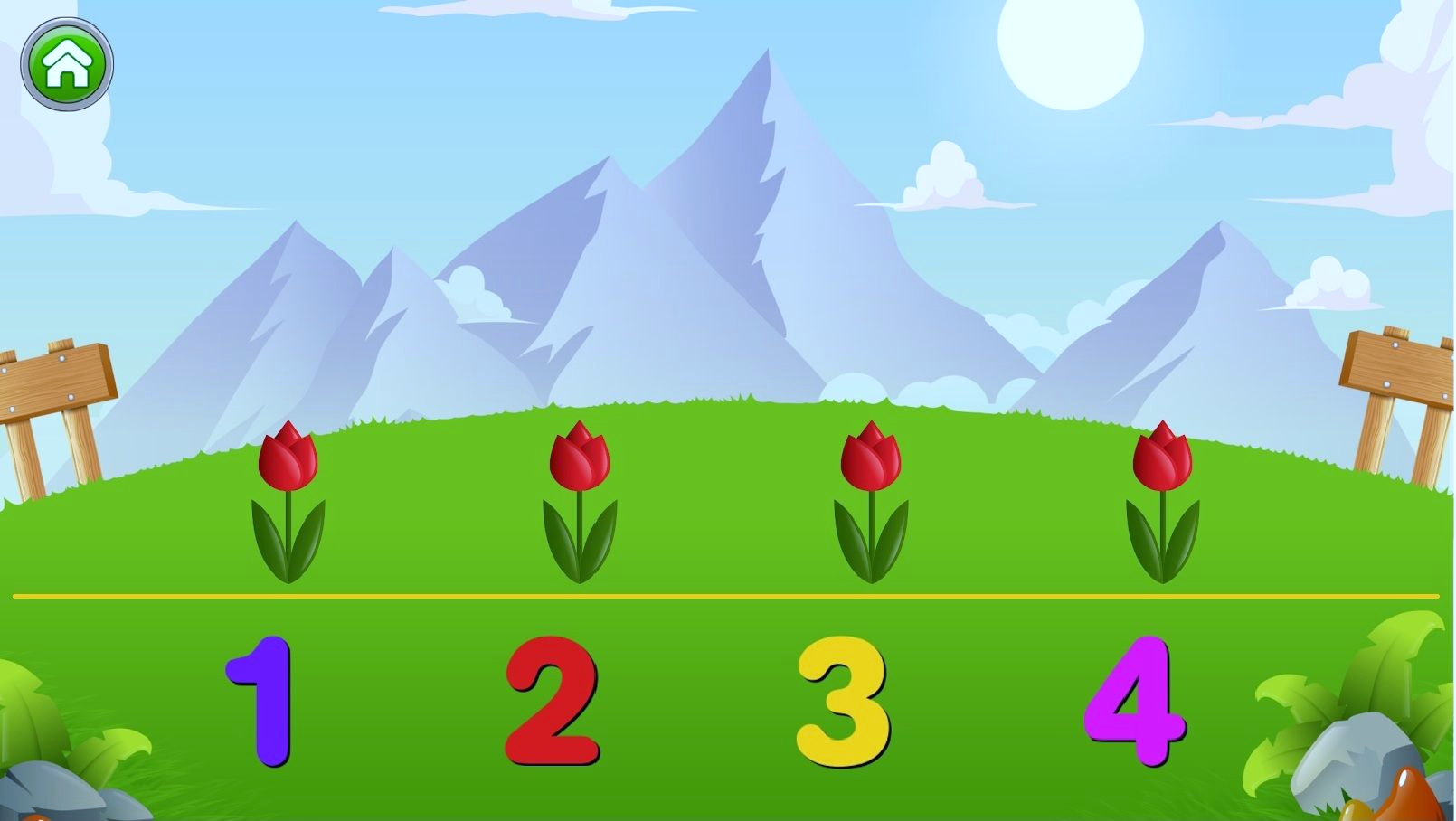 Responde a las siguientes cuestiones lo más sinceramente posible.¿Mostré entusiasmo en la participación de la actividad? ¿Participé de manera activa en las diferentes actividades propuestas por el equipo? ¿Realicé aportaciones que ayudaron al buen desempeño de mi equipo? ¿Fuí tolerante ante las ideas de mis compañeros? MI CALIFICACIÓN ES DE : ___________REFLEXION: